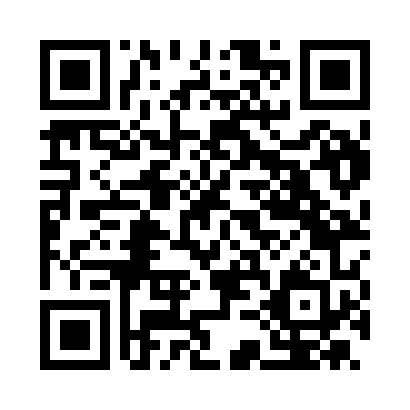 Prayer times for Ancaiano, ItalyWed 1 May 2024 - Fri 31 May 2024High Latitude Method: Angle Based RulePrayer Calculation Method: Muslim World LeagueAsar Calculation Method: HanafiPrayer times provided by https://www.salahtimes.comDateDayFajrSunriseDhuhrAsrMaghribIsha1Wed4:166:081:126:118:1710:022Thu4:146:071:126:118:1810:043Fri4:126:051:126:128:2010:064Sat4:106:041:126:138:2110:075Sun4:086:031:126:138:2210:096Mon4:066:011:126:148:2310:117Tue4:046:001:126:158:2410:138Wed4:025:591:126:158:2510:149Thu4:005:581:126:168:2610:1610Fri3:585:561:126:178:2710:1811Sat3:565:551:126:178:2910:2012Sun3:555:541:126:188:3010:2113Mon3:535:531:126:198:3110:2314Tue3:515:521:126:198:3210:2515Wed3:495:511:126:208:3310:2616Thu3:475:501:126:208:3410:2817Fri3:465:491:126:218:3510:3018Sat3:445:481:126:228:3610:3119Sun3:425:471:126:228:3710:3320Mon3:415:461:126:238:3810:3521Tue3:395:451:126:238:3910:3622Wed3:375:441:126:248:4010:3823Thu3:365:431:126:258:4110:4024Fri3:345:431:126:258:4210:4125Sat3:335:421:126:268:4310:4326Sun3:325:411:126:268:4410:4427Mon3:305:411:126:278:4510:4628Tue3:295:401:136:278:4610:4729Wed3:285:391:136:288:4610:4930Thu3:265:391:136:288:4710:5031Fri3:255:381:136:298:4810:51